Solving Linear Inequalities GREENSolving Linear Inequalities AMBERSolving Linear Inequalities REDOne variablex + 5 ≥ 1310x + 43 < 134x + 5 > 173x – 4 ≤ 11Variable on both sides4x + 3 > 9 + 2x5x + 3 ≤ x + 193x – 2 ≥ 5x – 81 – 7x < 3x + 11Inequalities with brackets!2(x – 4) < x + 73(5x – 1) ≥ 2(7x + 2)2(x – 4) > 3(x + 2)2(x + 1) ≤ 4(x – 2)One variablex + 5 ≥ 13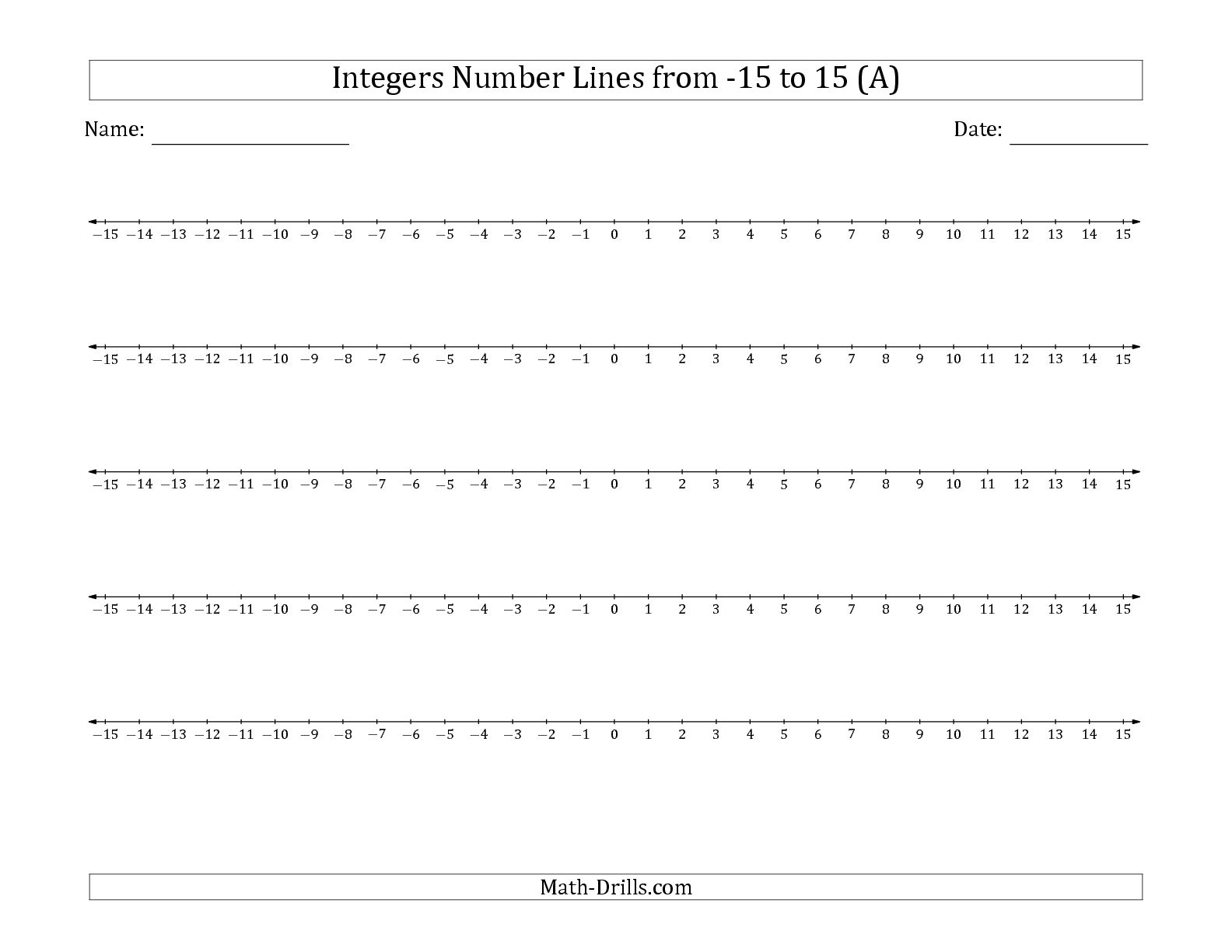 10x + 43 < 134x + 5 > 173x – 4 ≤ 11Variable on both sides4x + 3 > 9 + 2x5x + 3 ≤ x + 193x – 2 ≥ 5x – 81 – 7x < 3x + 11Inequalities with brackets!2(x – 4) < x + 73(5x – 1) ≥ 2(7x + 2)2(x – 4) > 3(x + 2)2(x + 1) ≤ 4(x – 2)One variablex + 5 ≥ 13                     -5   -510x + 43 < 13                    - 43  - 434x + 5 > 173x – 4 ≤ 11Variable on both sides4x + 3 > 9 + 2x          - 2x            - 2x5x + 3 ≤ x + 19            - x        - x3x – 2 ≥ 5x – 81 – 7x < 3x + 11Inequalities with brackets!2(x – 4) < x + 73(5x – 1) ≥ 2(7x + 2)2(x – 4) > 3(x + 2)2(x + 1) ≤ 4(x – 2)